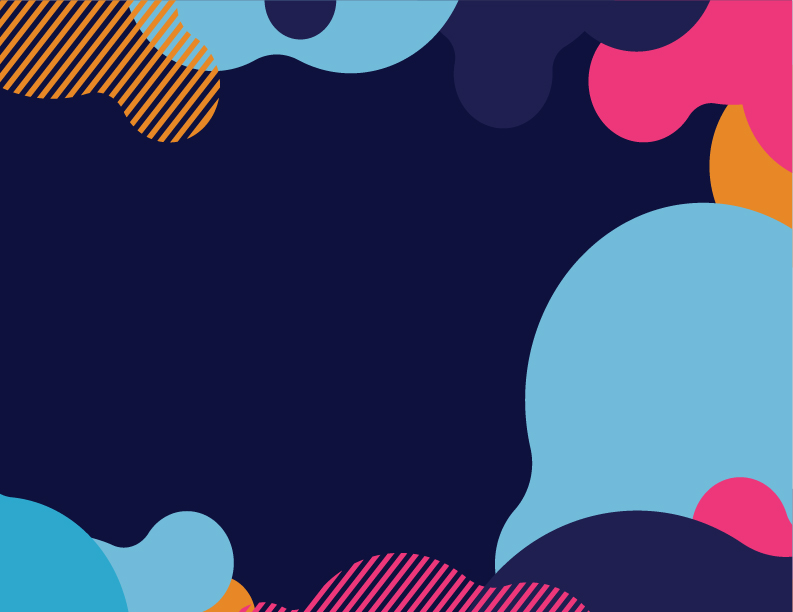 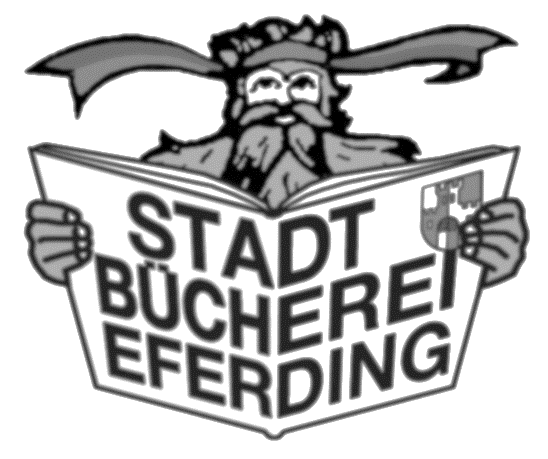 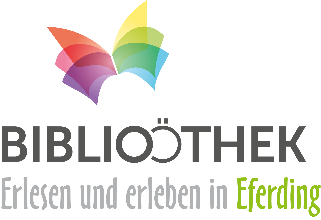 SchmankerlN nebenbei zum  Frühstück: Vorstellung der Stadtbücherei Bücher-PlanschbeckenVorlesetippsZimtwaffelnBuchstart – Wie geht das?Buch-Auto bauenBuchtipps                Samstag
          10. Februar  2024       
          9:00 – 11.30 Uhr KontaktStadtbücherei Eferding 
Stadtplatz 16, 4070 EferdingAnmeldung erforderlich – bis spätestens 7.2.: 
Tel.:07272/ 5555-1831
Mail: stadtbuecherei@eferding.at Legen sie ihrem Baby Bücher in die Wiege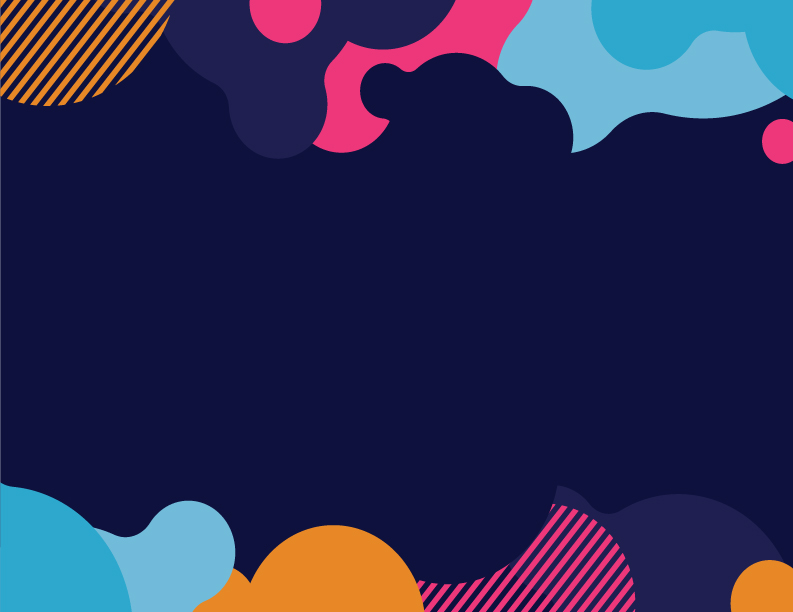 Baby-Frühstück in der StadtBüchereiFür alle Teilnehmer*innen:Buch-Auto fürs Baby Gratis EinschreibungWir laden ein: Alle Mamas & Papas mit Kindern im Alter von 6-18 Monaten……zu einem gesunden Frühstück mit Bibliotheksangebot…dabei kann nach Lust und Laune in der Bücherei gestöbert werden. Auf Ihr Kommen freut sich das Team der Stadtbücherei Eferding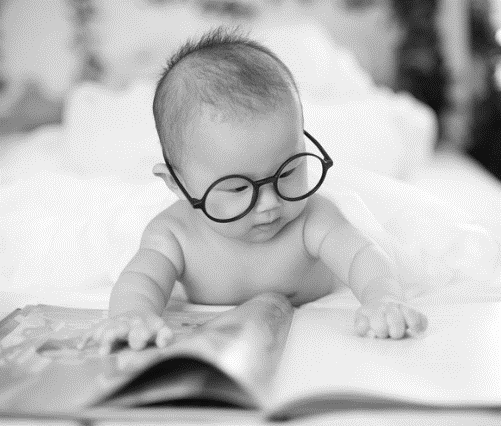 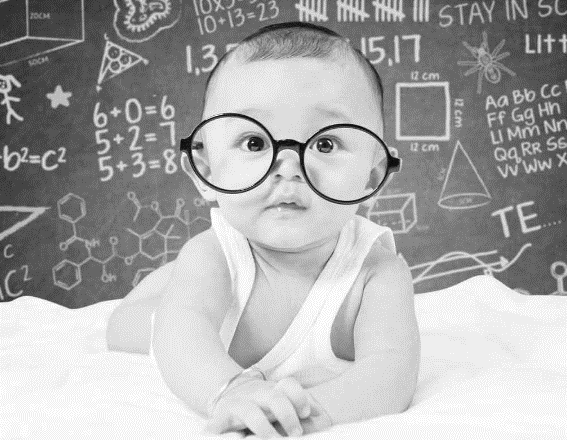 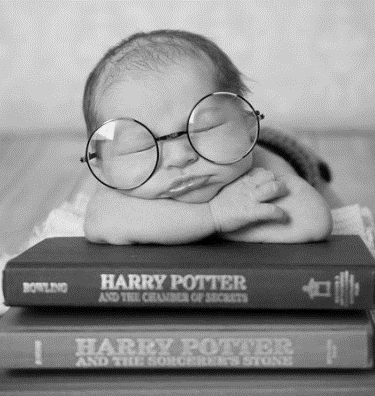 Bücher 
müssen schwer sein, weil die ganze Welt in ihnen steckt!- C. Funke -